Сабақтың барысыПәні: Қазақ тілі мен әдебиетіПәні: Қазақ тілі мен әдебиетіМектеп: Ұзақмерзімді жоспар бөлімі: 10-бөлім:Жер байлығына аяулы көзқарасҰзақмерзімді жоспар бөлімі: 10-бөлім:Жер байлығына аяулы көзқарасМұғалімі: Сынып: 6Сынып: 6Қатысқан оқушылар саны:Күні:Күні:Қатыспаған оқушылар саны:Сабақтың тақырыбыҚазақстан картасы бойынша елімізді аралайық. Қазақстан картасы бойынша елімізді аралайық. Осы сабақта қол жеткізілетін оқу мақсаттары (оқу бағдарламасына сілтеме)6.1.1.1 - тірек сөздер, мәтіннің бастапқы бөлігін тыңдау арқылы тақырыпты және көтерілетін мәселені болжау;6.2.4.1 - шағын көлемді мәтіндегі жеке эпизодтарды сипаттау және тілдік ерекшелігіне салыстыру жасау;6.4.5.1 - жазба жұмыстарында сөйлем соңында қойылатын тыныс белгілерді орынды қолдану6.1.1.1 - тірек сөздер, мәтіннің бастапқы бөлігін тыңдау арқылы тақырыпты және көтерілетін мәселені болжау;6.2.4.1 - шағын көлемді мәтіндегі жеке эпизодтарды сипаттау және тілдік ерекшелігіне салыстыру жасау;6.4.5.1 - жазба жұмыстарында сөйлем соңында қойылатын тыныс белгілерді орынды қолдануСабақ мақсаттарыБарлығы тыңдалым материалдарындағы деректерді ,тірек сөздерді пайдаланып жауап береді.Көбі сын- қимыл үстеуін қолдана біледі.Кеибірі ұлттық сөз әдебі мен сөйлеу этикеті формаларын қолдана біледі.Барлығы тыңдалым материалдарындағы деректерді ,тірек сөздерді пайдаланып жауап береді.Көбі сын- қимыл үстеуін қолдана біледі.Кеибірі ұлттық сөз әдебі мен сөйлеу этикеті формаларын қолдана біледі.Сабақтың жоспарланған кезеңдеріМұғалімнің іс- әрекетіОқушының іс- әрекетіБағалау  Ресурстар Сабақтың басыПсихологиялық ахуал қалыптастыру. Ынтымақтастық атмосферасын орнату үшін оқушылар парталас достарымен қазақша амандасады.Сәлем, достым! (амандасады)Қалің қалай? (иықтарынан қағады)Қалай демалдың? (құлақтарынан тартады)Мен сені сағындым! (қолдарын жүректеріне қояды)Қош келдің! (қолдарын жаяды)Күніміз сәтті болсын! (құшақтайды)Қызығушылығын ояту. Оқушылардың жаңа сабаққа дегенқызығушылығын арттыру мақсатындаҚазақстанның физикалық картасынан еліміздің әр аймағын көрсетеді, таныстырады, ой шақырусұрақтарын қояды: - Балалар, картадан көрсетілген аймақтар туралы не айтасыңдар?  Ендеше біздің сабағымыздың тақырыбы мен мақсатын анықтайық.....Мәтіналды жұмыс. Мұғалім интерактивті тақтадағы тақырыпқа Қатысты жаңа сөздермен таныстырады, аудармасын айтады, оқиды, оқушыларға қайталатады, сөздік дәптермен жұмыс жасатады.Қалыптастырушы бағалау2 балл 1 балл 0 баллҮнтаспа тыңдалады. Сұраққа жауап береді:-Қазақстан қай мемлекеттермен шектеседі? (1 тапсырма)Оқулықтағы тапсырмалармен жұмыс .Сұрақтарға жауап береі.А.(1-тапсырма).Т.(2-тапсырма). Тілдік бағдар. Мұғалім оқушыларға сын- қимыл үстеуін меңгертеді. Грамматикалық тақырып туралы мағлұмат береді, мысалдар келтіреді. Берілген үлгі бойынша тапсырма орындайды (4-тапсырма) Мәтіннен сын- қимыл үстеулерін тауып, сұрақ қой Треннинг бойынша іс қимылдарын орындайдыСұрақтарға жауап бередіОқушылар қатысты жаңа сөздермен танысады, аудармасын айтады, оқиды,  қайталайды, сөздік дәптеріне жазады.Оқулық бойынша сұрақтарға жауап бередіЕрежені тыңдап естеріне сақтайды.Қосымша сұрақтарға жауап бередіМұғалімнің ауызша мақтауыҚБ «Бағдаршам»Мұғалімнің ауызша мақтауы«Бас бармақ» тәсілі арқылы бағаланадыТренинг жазылған парақшаларПлакат, маркерлерОқулықТаныстырылым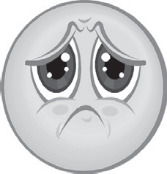 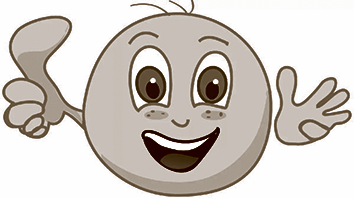 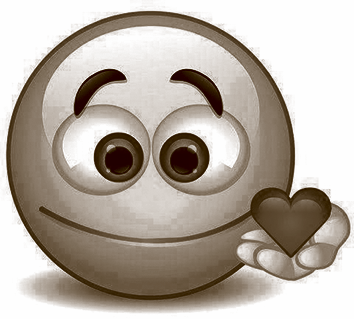 Интерактивтік тақта, оқулық, сөздік дәптері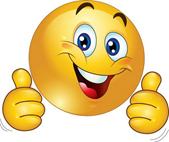 Сергіту сәт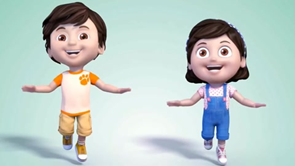 Сергіту сәті. Мұғалім оқушыларды сергіту үшін сазды әуенге билетеді.А.10-тапсырма. Төменде көрсетілген шикізат, қазба байлықтар қайда қолданылады? Ойыңды дәйекте.Көмір,мұнай, газ, қорғасын, жез, мырыш, құмтас, мәрмәрСазды әуен арқылы билейдіОқулық, аудиотаспа, кестеСазды әуен Ғаламтор ресурсыКартамен жұмыс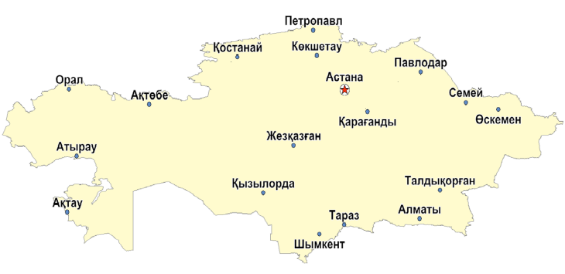  Көп нүктенің орнына сын-қимыл үстеуді қойыңыздар.
1. Маржан аса ... сақталмайды.2. Асан екеуміз ... әңгімелесіп келеміз.3.Қыз-бозбалалар ... ... сөйлесіп тұр.4. Досымбек бірталай ән шығарыпты.
5. Жаңбыр ... ... басыла бастады.
6. Сабақта мәтінді іштей оқыдық   Оқушылар қосымша сұрақтар арқылы қаланың  атауын тауып көмекші үстеуді табадыМұғалімнің ауызша мақтауыКарта карточкаларСабақтың соңыРефлексия 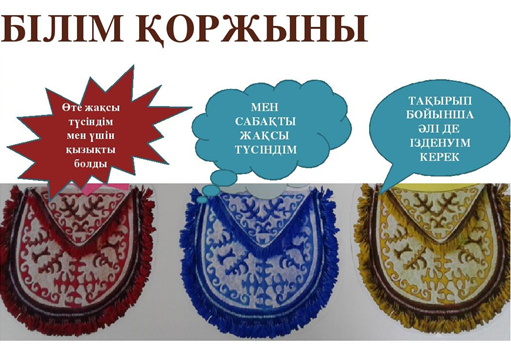 Кері байланыс. Бүгінгі сабақтан алған әсерлерін желімқағаздарға жазып, қоржындарға жабыстырады.Үйге тапсырма. Үй тапсырмасы ретінде оқулықтағы7-тапсырма беріледі. Тапсырманың шарты, қалай орындалуы қажет екені түсіндіріледі.Өз жұмыстарын қорытындылап қоржынға жабыстырадыкарточклар Оқулық